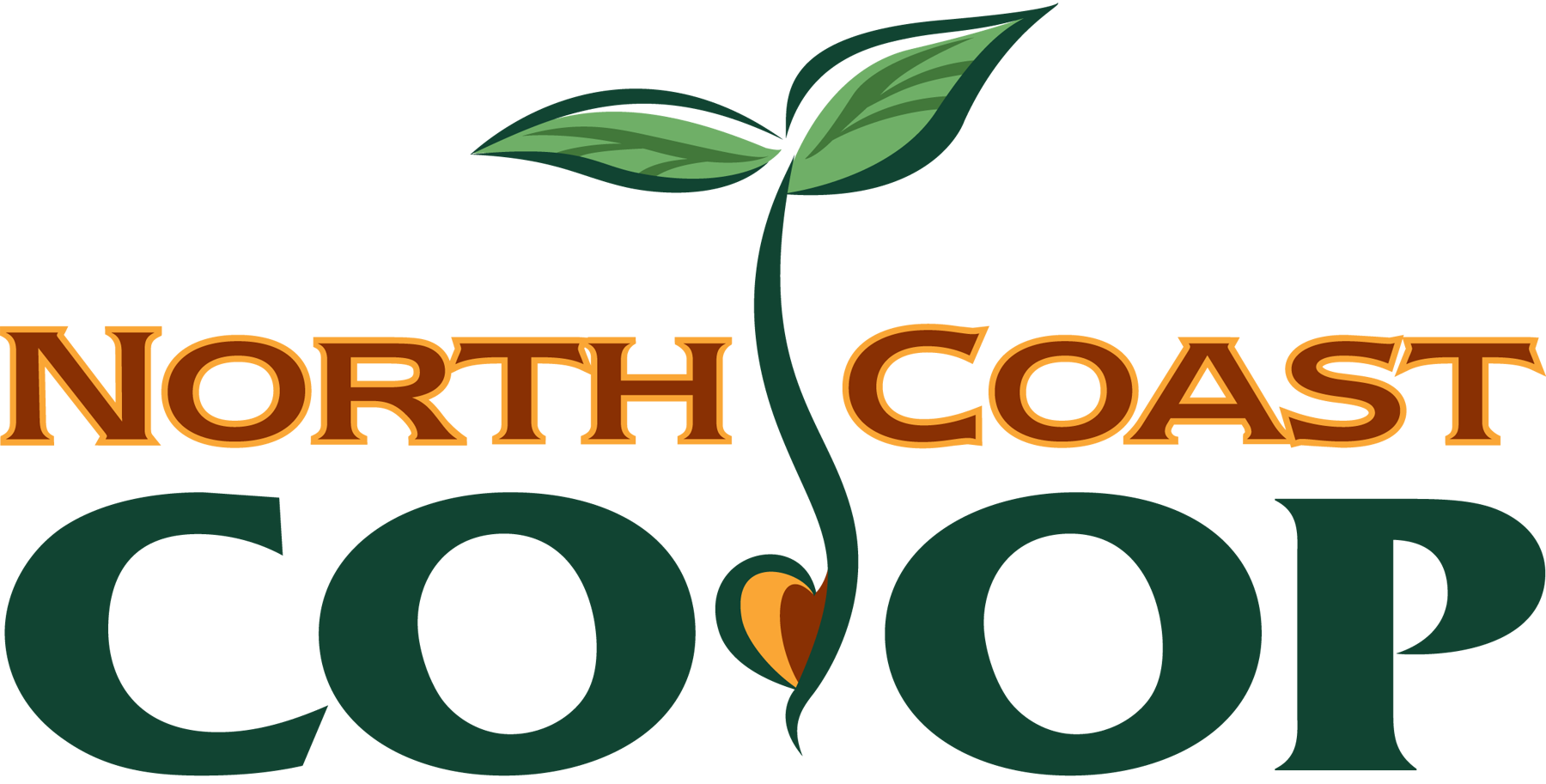                                        AGENDA                      Board of Directors MeetingJune 2, 2016Co-op Community Kitchen – ArcataOutcomeOutcomeAttachedWhoMinutesPagesTime11Welcome/Call to Order/ Housekeeping/ Introductions/Meeting Ground RulesDave56:00 pm22Agenda Review and ApprovalactionactionBoard56:05 pm33Member Comment Periodlistenlistenall156:10 pm44Board Education: Proposed bylaw changesdiscussiondiscussionyesColin1536:25 pm55Approval of the Minutes: May 5, 2016actionactionyesBoard54-66:40 pm 66Board President ReportlistenlistenDave56:45 pm77Driscoll boycott updateactionactionyesDave1514-166:50 pm88Committee Reports/Motions8a8aMAC. No recommendationslistenlistenyesRoger10177:05 pm8b8bEAC: May recommendationsGrab&go operational policyIncentivized shopper purchase policyFY17 budget revision Arcata bus stop inquiryCity of Arcata follow-up re: stop signactionactionyesDave1018-197:15 pm8c8cFinance Committee: May recommendations:C share dividend rateactionactionyesColin10207:25 pm99Interim General Manager Report: motion on report actionactionyesRon1021-277:35 pm1010Member Comment Periodlisten listen Members107:45 pm1111Regular Meeting Adjourns: move to Executive Session (personnel, legal)actionactionBoard607:55 pm1212Meeting Process Evaluation, Appreciation and AdjournmentactionactionDave8:55 pmAction items:Motion AgendaMotion May Board minutesMotion Driscoll boycottMotion EAC May recommendationMotion Finance Comm. May recommendationsMotion Finance Comm. May minutesMotion Interim-General Manager reportAction items:Motion AgendaMotion May Board minutesMotion Driscoll boycottMotion EAC May recommendationMotion Finance Comm. May recommendationsMotion Finance Comm. May minutesMotion Interim-General Manager reportDates to Remember:MAC: Wed, June 8, 6-8pm, Eureka KitchenBIG: Thur, June 9, 6-9pm, Arcata KitchenPPC: Wed, June 15, 6-8pm Ten Pin, ArcataNom.: Tues, June 21, 1-3pm, Ten Pin, ArcataEAC: Tues, June 21, 6-7:30pm, Arcata KitchenBoard: Thur, July 7, 6-8pm, Eureka KitchenMAC: Wed, July 13, 6-8pm,  Arcata KitchenEAC: Tues, July 19, 6-7:30pm, Arcata KitchenPPC: Wed, July 20, 6-8pm, Ten Pin, ArcataNom.: Tues, July 26, 1-3pm, Ten Pin, ArcataBoard: Thur, Aug 4, 6-8pm, Ten Pin, ArcataDates to Remember:MAC: Wed, June 8, 6-8pm, Eureka KitchenBIG: Thur, June 9, 6-9pm, Arcata KitchenPPC: Wed, June 15, 6-8pm Ten Pin, ArcataNom.: Tues, June 21, 1-3pm, Ten Pin, ArcataEAC: Tues, June 21, 6-7:30pm, Arcata KitchenBoard: Thur, July 7, 6-8pm, Eureka KitchenMAC: Wed, July 13, 6-8pm,  Arcata KitchenEAC: Tues, July 19, 6-7:30pm, Arcata KitchenPPC: Wed, July 20, 6-8pm, Ten Pin, ArcataNom.: Tues, July 26, 1-3pm, Ten Pin, ArcataBoard: Thur, Aug 4, 6-8pm, Ten Pin, ArcataDates to Remember:MAC: Wed, June 8, 6-8pm, Eureka KitchenBIG: Thur, June 9, 6-9pm, Arcata KitchenPPC: Wed, June 15, 6-8pm Ten Pin, ArcataNom.: Tues, June 21, 1-3pm, Ten Pin, ArcataEAC: Tues, June 21, 6-7:30pm, Arcata KitchenBoard: Thur, July 7, 6-8pm, Eureka KitchenMAC: Wed, July 13, 6-8pm,  Arcata KitchenEAC: Tues, July 19, 6-7:30pm, Arcata KitchenPPC: Wed, July 20, 6-8pm, Ten Pin, ArcataNom.: Tues, July 26, 1-3pm, Ten Pin, ArcataBoard: Thur, Aug 4, 6-8pm, Ten Pin, ArcataDates to Remember:MAC: Wed, June 8, 6-8pm, Eureka KitchenBIG: Thur, June 9, 6-9pm, Arcata KitchenPPC: Wed, June 15, 6-8pm Ten Pin, ArcataNom.: Tues, June 21, 1-3pm, Ten Pin, ArcataEAC: Tues, June 21, 6-7:30pm, Arcata KitchenBoard: Thur, July 7, 6-8pm, Eureka KitchenMAC: Wed, July 13, 6-8pm,  Arcata KitchenEAC: Tues, July 19, 6-7:30pm, Arcata KitchenPPC: Wed, July 20, 6-8pm, Ten Pin, ArcataNom.: Tues, July 26, 1-3pm, Ten Pin, ArcataBoard: Thur, Aug 4, 6-8pm, Ten Pin, ArcataDates to Remember:MAC: Wed, June 8, 6-8pm, Eureka KitchenBIG: Thur, June 9, 6-9pm, Arcata KitchenPPC: Wed, June 15, 6-8pm Ten Pin, ArcataNom.: Tues, June 21, 1-3pm, Ten Pin, ArcataEAC: Tues, June 21, 6-7:30pm, Arcata KitchenBoard: Thur, July 7, 6-8pm, Eureka KitchenMAC: Wed, July 13, 6-8pm,  Arcata KitchenEAC: Tues, July 19, 6-7:30pm, Arcata KitchenPPC: Wed, July 20, 6-8pm, Ten Pin, ArcataNom.: Tues, July 26, 1-3pm, Ten Pin, ArcataBoard: Thur, Aug 4, 6-8pm, Ten Pin, ArcataDates to Remember:MAC: Wed, June 8, 6-8pm, Eureka KitchenBIG: Thur, June 9, 6-9pm, Arcata KitchenPPC: Wed, June 15, 6-8pm Ten Pin, ArcataNom.: Tues, June 21, 1-3pm, Ten Pin, ArcataEAC: Tues, June 21, 6-7:30pm, Arcata KitchenBoard: Thur, July 7, 6-8pm, Eureka KitchenMAC: Wed, July 13, 6-8pm,  Arcata KitchenEAC: Tues, July 19, 6-7:30pm, Arcata KitchenPPC: Wed, July 20, 6-8pm, Ten Pin, ArcataNom.: Tues, July 26, 1-3pm, Ten Pin, ArcataBoard: Thur, Aug 4, 6-8pm, Ten Pin, Arcata